Link to form: https://www.peacecorps.gov/donate/funds/global-fund-spf-gbl/donate/?amount=1Top: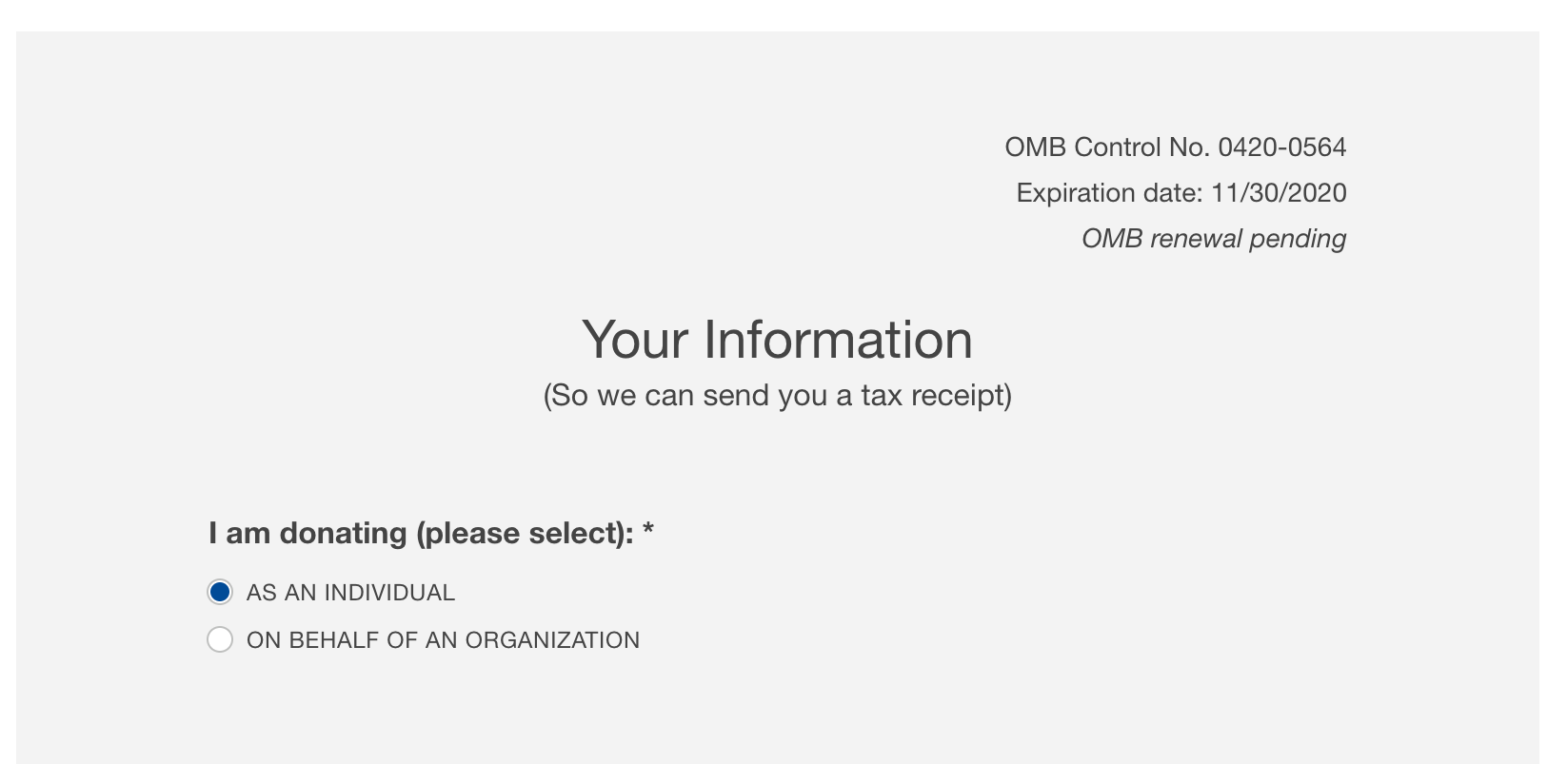 Individual Option:
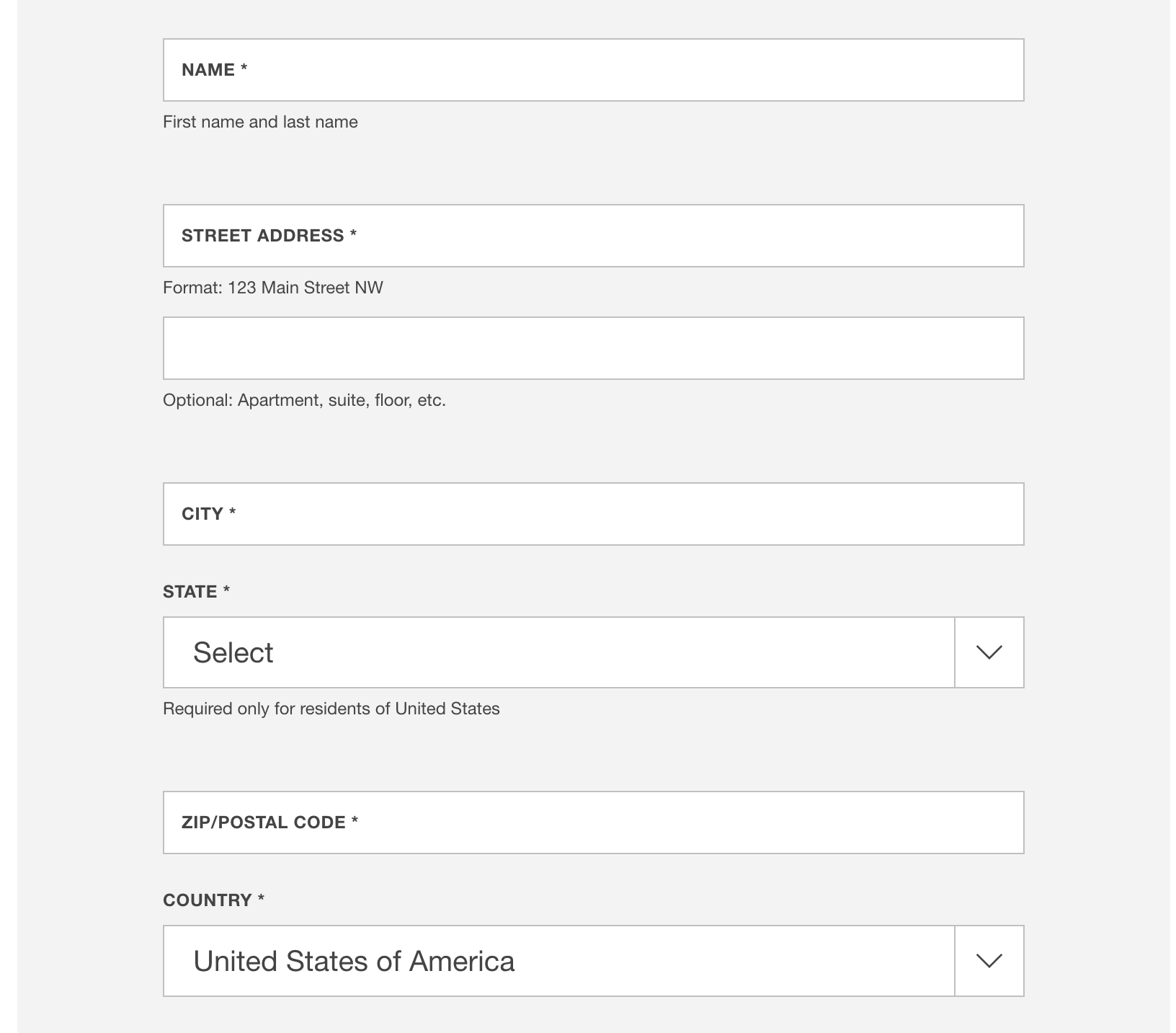 Individual Option (con’t): 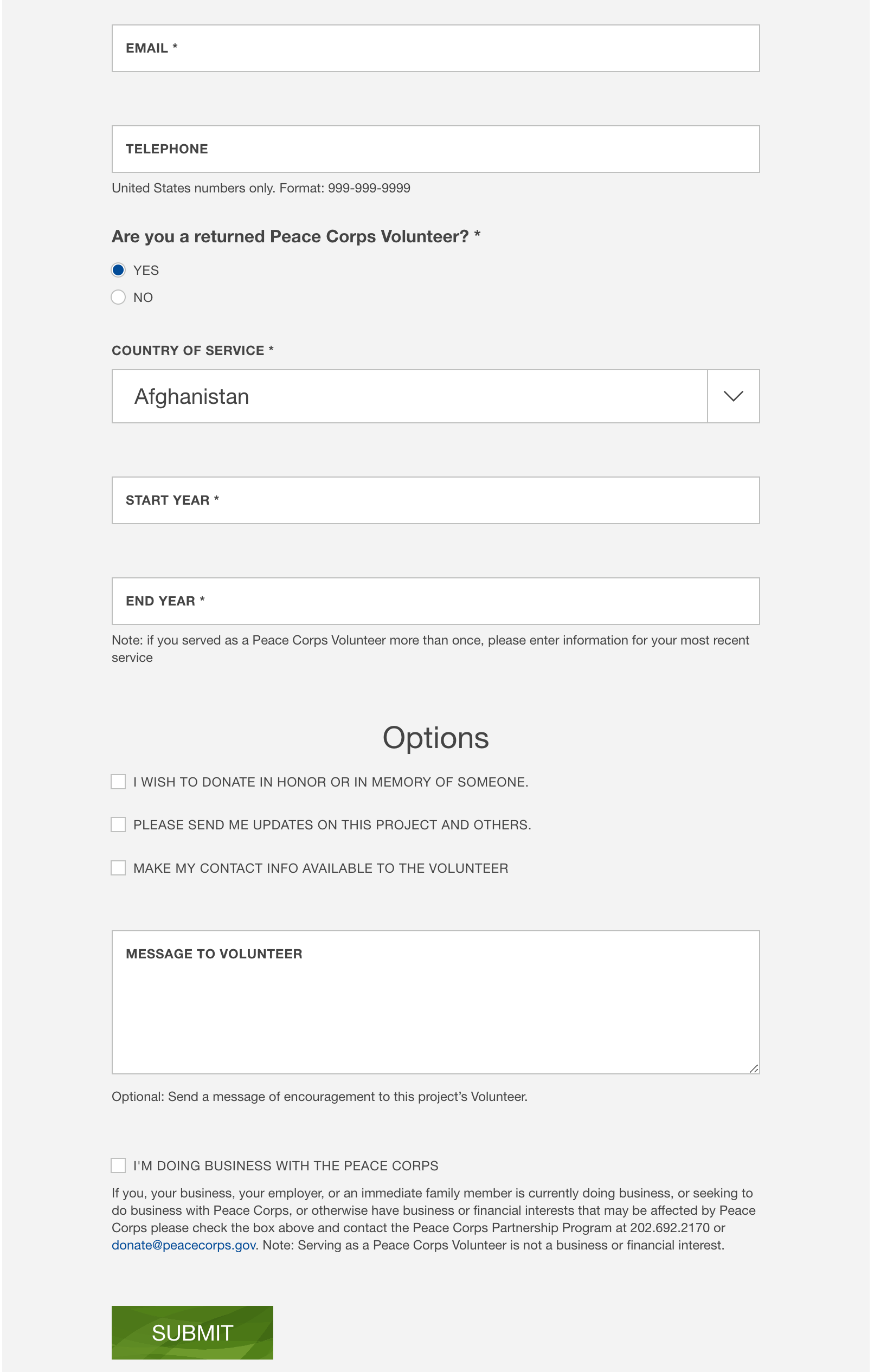 On Behalf of an Organization Option: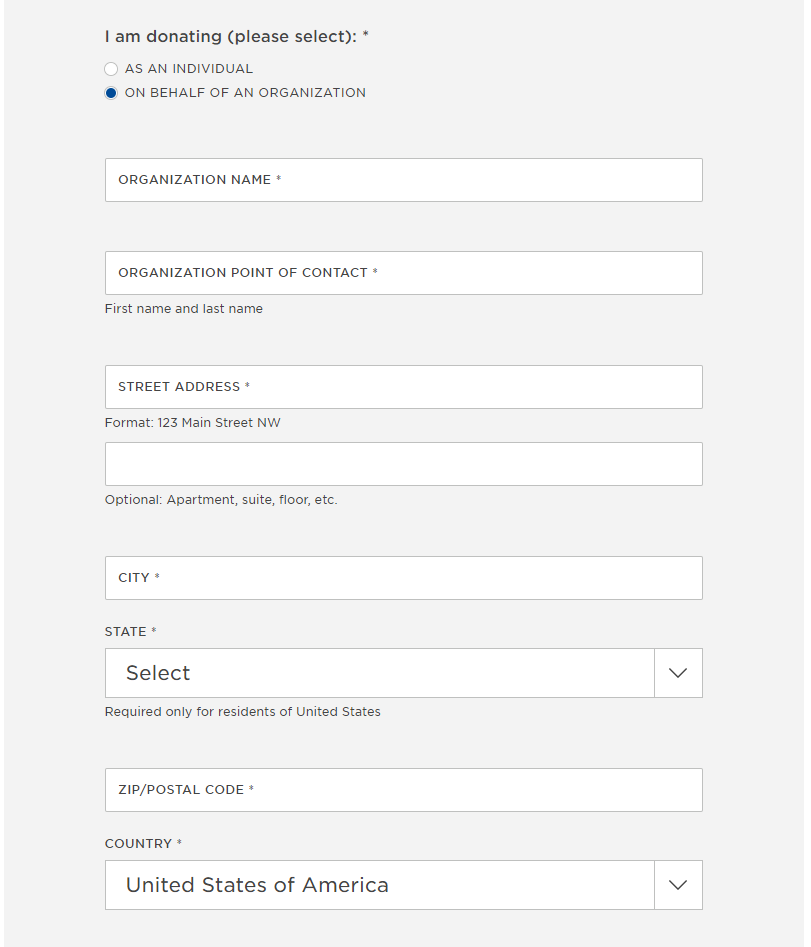 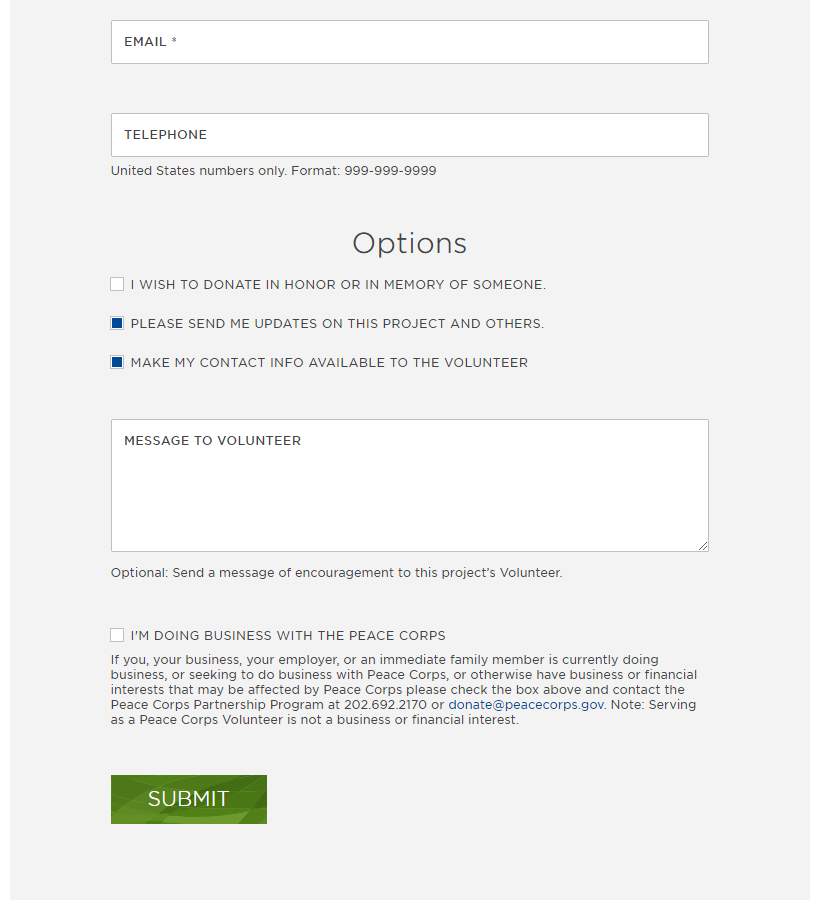 End of form:
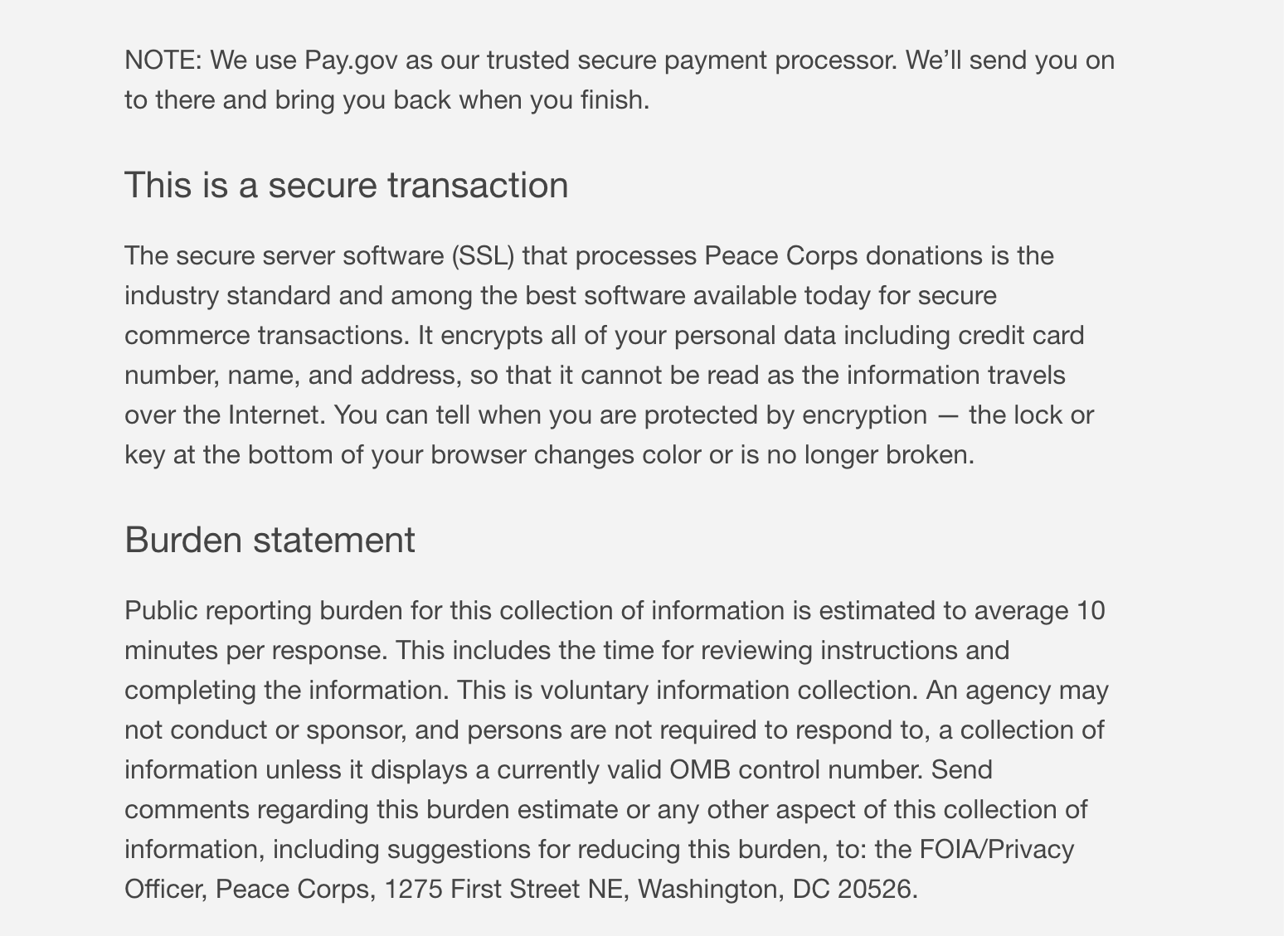 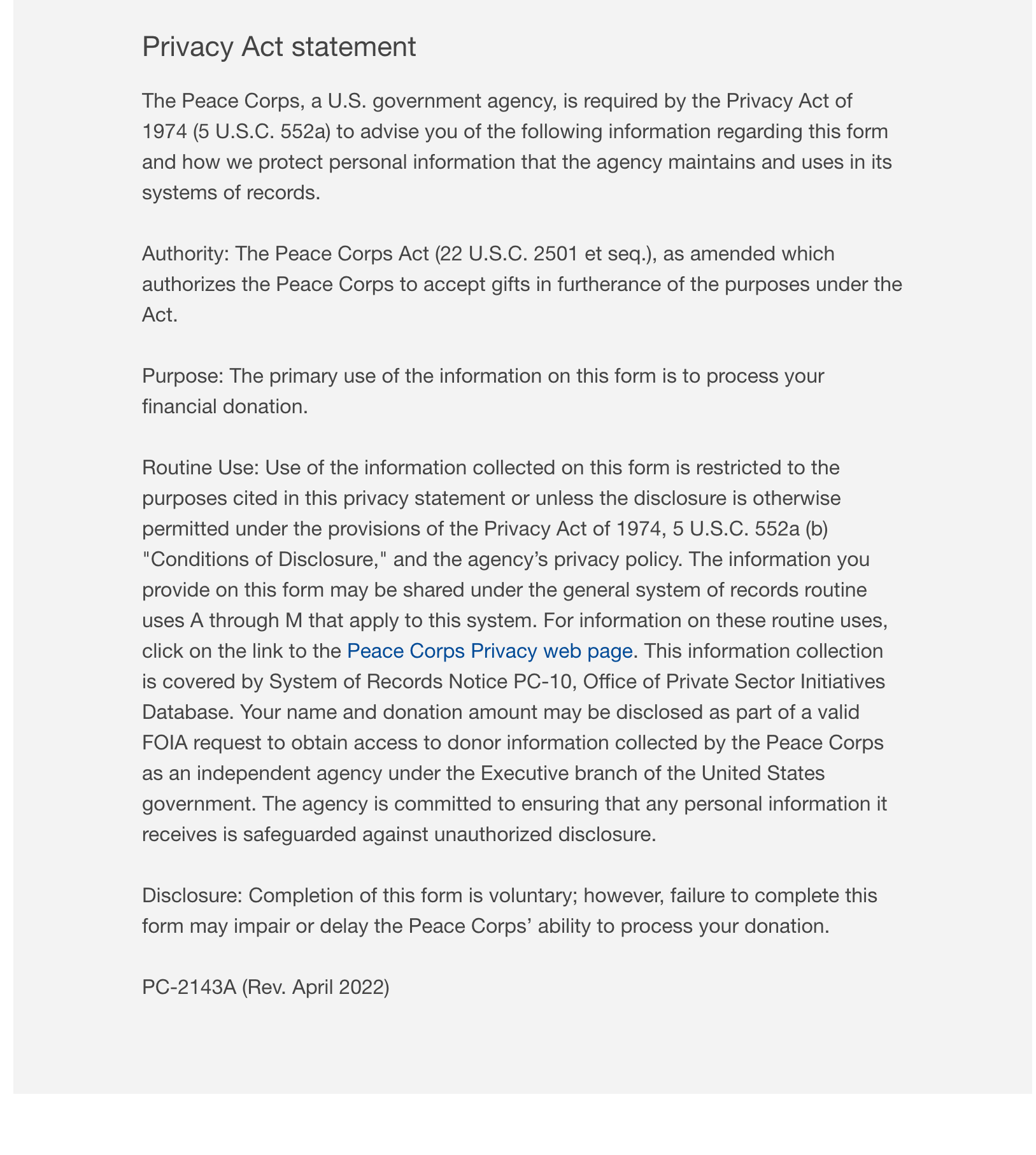 